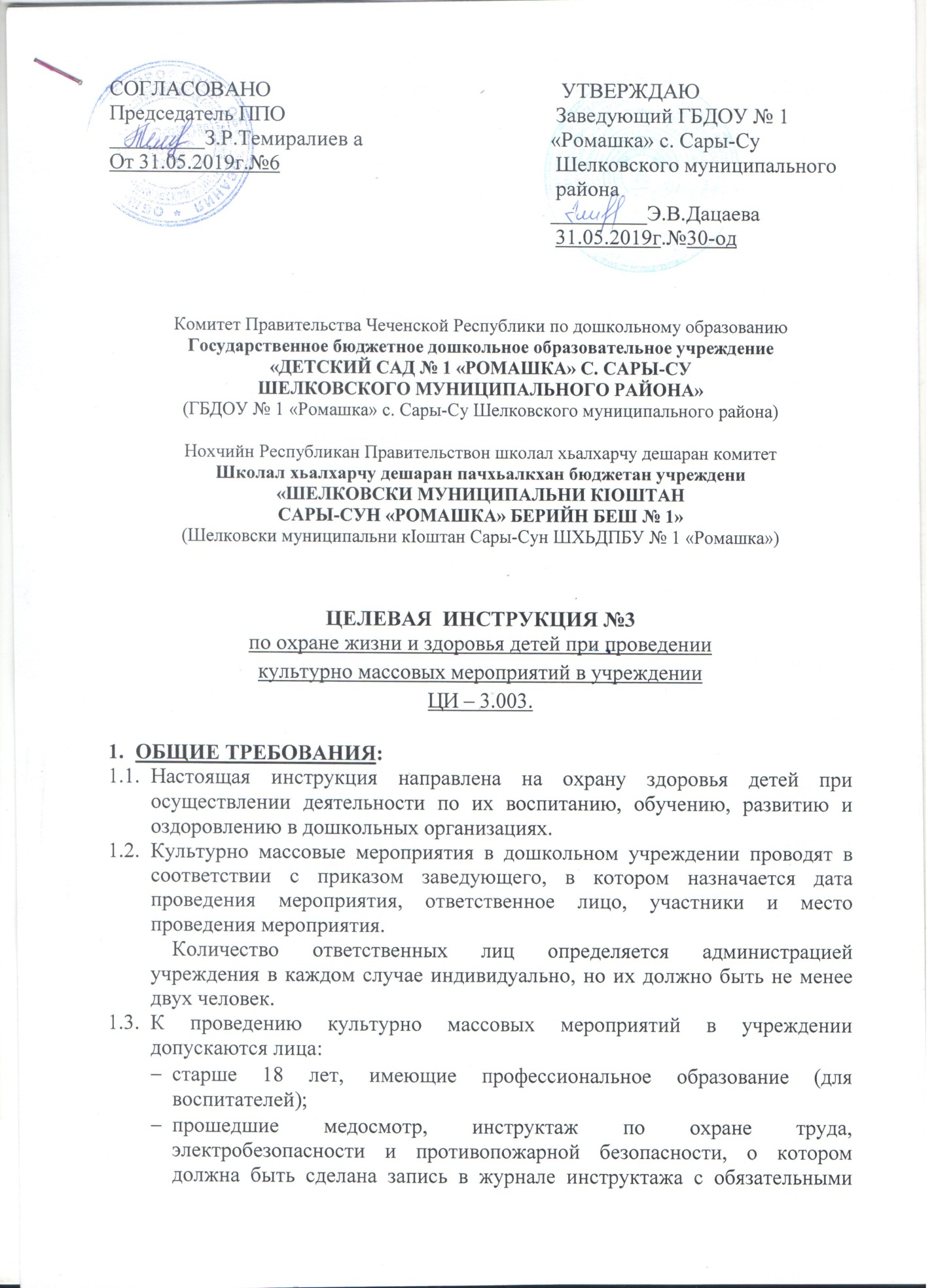 подписями инструктируемого и инструктирующего, курсовое обучение для специалистов дошкольного образования с последующей проверкой знаний. Лица, не прошедшие инструктаж, обучение или проверку знаний к работе с детьми не допускаются;ознакомленные с Уставом, Коллективным договором, «Правилами внутреннего трудового распорядка», «Должностной инструкцией», «Инструкцией по охране труда на рабочем месте», «Инструкцией по охране жизни и здоровья детей», «Планом эвакуации», «Инструкцией по пожарной безопасности», «Инструкцией по мерам антитеррористической безопасности» и другими локальными актами ГБДОУ;способные оказывать первую доврачебную помощь при получении травм и ушибов, а также применить, в случае возгорания, первичные средства пожаротушения;знающие место хранения первичных средств пожаротушения, расположение главных и запасных выходов и путей эвакуации.Помещение, где проводятся массовые мероприятия с воспитанниками, должно:располагаться не выше 2-го этажаиметь медицинскую аптечку, укомплектованную медикаментами и перевязочными средствами для оказания первой помощи при получении травм;термометр для измерения температуры воздуха в помещении;иметь не менее 2-х огнетушителей;иметь не менее 2-х электрических фонариков на случай отключения электроэнергии;иметь два эвакуационных выхода, которые должны свободно открываться;иметь автоматическую систему пожарной сигнализации.Электрическая проводка должна быть изолированной, розетки и прочие электроприборы должны быть исправными и недоступными для воспитанников. Распределительные коробки должны быть закрыты крышками. Электрические выключатели, розетки и коробки должны быть без трещин и сколов, а также без оголённых контактов.Температура воздуха в помещении должна соответствовать установленным  санитарным нормам.Помещение должно быть достаточно освещено. Освещённость должна быть не менее 300лк. Светильники должны быть подвешены к  потолку и иметь светорассеивающую арматуру. Относительная влажность воздуха в помещении должна быть в пределах 40-60 %.Стационарное музыкальное оборудование в помещении должно быть закреплено.Лицо, допустившие невыполнение или нарушение инструкции по охране жизни и здоровья детей, привлекается к ответственности согласно действующему Уставу ГБДОУ и законодательства РФ.ТРЕБОВАНИЯ БЕЗОПАСНОСТИ ПЕРЕД НАЧАЛОМ ПРОВЕДЕНИЯ МЕРОПРИЯТИЯ:Заместитель заведующего по УВР проводит целевой инструктаж по охране труда с ответственным лицом до начала мероприятия.Ответственное лицо обязано провести:инструктаж по охране труда с воспитанниками, участвующими в данном мероприятии;проверку помещения, где будет проходить массовое мероприятие на предмет его безопасности;проверку первичных средств пожаротушения, аптечки и фонарика, на предмет их наличия, исправности и комплектации;проветривание помещения, при необходимости организует уборку полов;расстановку демонстрационного оборудования, инструментов и мебели для проведения массового мероприятия в помещении.Выявленные недостатки устранить до начала мероприятия, а если самостоятельно устранить нельзя, то следует сообщить об этом заведующему ГБДОУ или его заместителю.ТРЕБОВАНИЯ БЕЗОПАСНОСТИ В ПЕРИОД ПРОВЕДЕНИЯ МЕРОПРИЯТИЯ:  Педагогический и обслуживающий персонал обязан соблюдать правильную организацию труда при проведении массового мероприятия с детьми. Необходимо учить детей:соблюдать правила поведения на массовых мероприятиях, представлениях и утренниках; соблюдать интервал между детьми при движении друг за другом;внимательно слушать и выполнять указания воспитателя и т.д.Ответственное лицо должно вести контроль над безопасностью во время проведения утренников, спектаклей и других культурно массовых мероприятий.Эвакуационные проходы и выходы должны быть всегда свободными.   Ковры, ковровые дорожки и другие покрытия полов в помещениях с массовым пребыванием людей должны надежно крепиться к полу.Новогодняя елка или другое постановочное сооружение должны устанавливаться на устойчивом основании и с таким расчетом, чтобы оно не касалось стен или потолка и не должно затруднять выход людей из помещения.При использовании электрической осветительной сети без понижающего трансформатора на елке могут применяться гирлянды только с последовательным включением лампочек напряжением до 12 В. Мощность лампочек не должна превышать 25 Вт.Категорически запрещается: Применять свечи или хлопушки, устраивать фейерверки и другие световые пожароопасные эффекты, которые могут привести к пожару.Украшать елку или прочие сценические декорации целлулоидными игрушками, а также марлей или ватой, не пропитанными огнезащитными составами.Одевать детей в костюмы из легкогорючих материалов.Использовать ставни на окнах для затемнения помещений.Уменьшать ширину проходов между рядами и устанавливать в проходах дополнительные кресла, стулья и т.п.Полностью гасить свет в помещении во время спектаклей или представлений.Допускать скопление людей в зоне проходов, дверей и эвакуационных выходов.Допускать заполнение помещений людьми сверх установленной нормы.Открывать окна в присутствии детей в помещении.Загромождать посторонними предметами эвакуационные проходы, коридоры, тамбуры и места хранения средств пожаротушения.Подключать и отключать электроприборы и инструменты мокрыми или влажными руками.Пользоваться неисправными электроприборами и приспособлениями.ТРЕБОВАНИЯ БЕЗОПАСНОСТИ В ЧРЕЗВЫЧАЙНЫХ СИТУАЦИЯХ:При появлении дыма, возникновении пожара в помещении действовать в соответствии с планом эвакуации и с памяткой по мерам пожарной безопасности.При получении травмы ребенком немедленно оказать первую доврачебную помощь, сообщить об этом администрации ГБДОУ и при необходимости вызвать скорую помощь.При оказании первой медицинской помощи необходимо:Устранить воздействие опасных факторов, угрожающих здоровью и жизни (освободить от действия электротока, вынести из загазованной зоны, погасить горящую одежду и т.д.).Оценить состояние здоровья пострадавшего и определить характер и тяжесть травмы.Выполнить необходимые действия по спасению пострадавшего в порядке срочности (восстановить проходимость дыхательных путей, провести искусственное дыхание, наружный массаж сердца, остановить кровотечение, наложить повязку и т.д.)При возникновении противоправных действий со стороны граждан, направленных на дестабилизацию работы учреждения, посягающих на жизнь и здоровье детей необходимо нажать кнопку тревожного сообщения (1 этаж у телефонного аппарата) или позвонить по телефону 02.В случае террористического акта, обнаружении незнакомых предметов, возникновения ситуации, которая может привести к аварии или несчастному случаю, принять меры к устранению причин аварии в соответствии с инструкцией по антитеррористической безопасности. При появлении неисправности в работе электрического прибора, постороннего шума, запаха гари или плавлении пленки, диафильма, слайда нужно немедленно выключить прибор от электросети. Работу можно продолжить только после устранения неисправностей.ТРЕБОВАНИЯ ПО ОКОНЧАНИИ МАССОВОГО МЕРОПРИЯТИЯ: Проконтролировать выход участников представления, воспитанников, их родителей и гостей из помещения, в котором проходило мероприятие.Отключить от электросети все демонстрационное и музыкальное оборудование.Проверить помещение на предмет того, что посетители не оставили в нем своих вещей, выключить свет и уходя закрыть помещение.Сообщить заведующему ГБДОУ обо всех неисправностях или недостатках, замеченных во время проведения массового мероприятия и о принятых мерах по их устранению.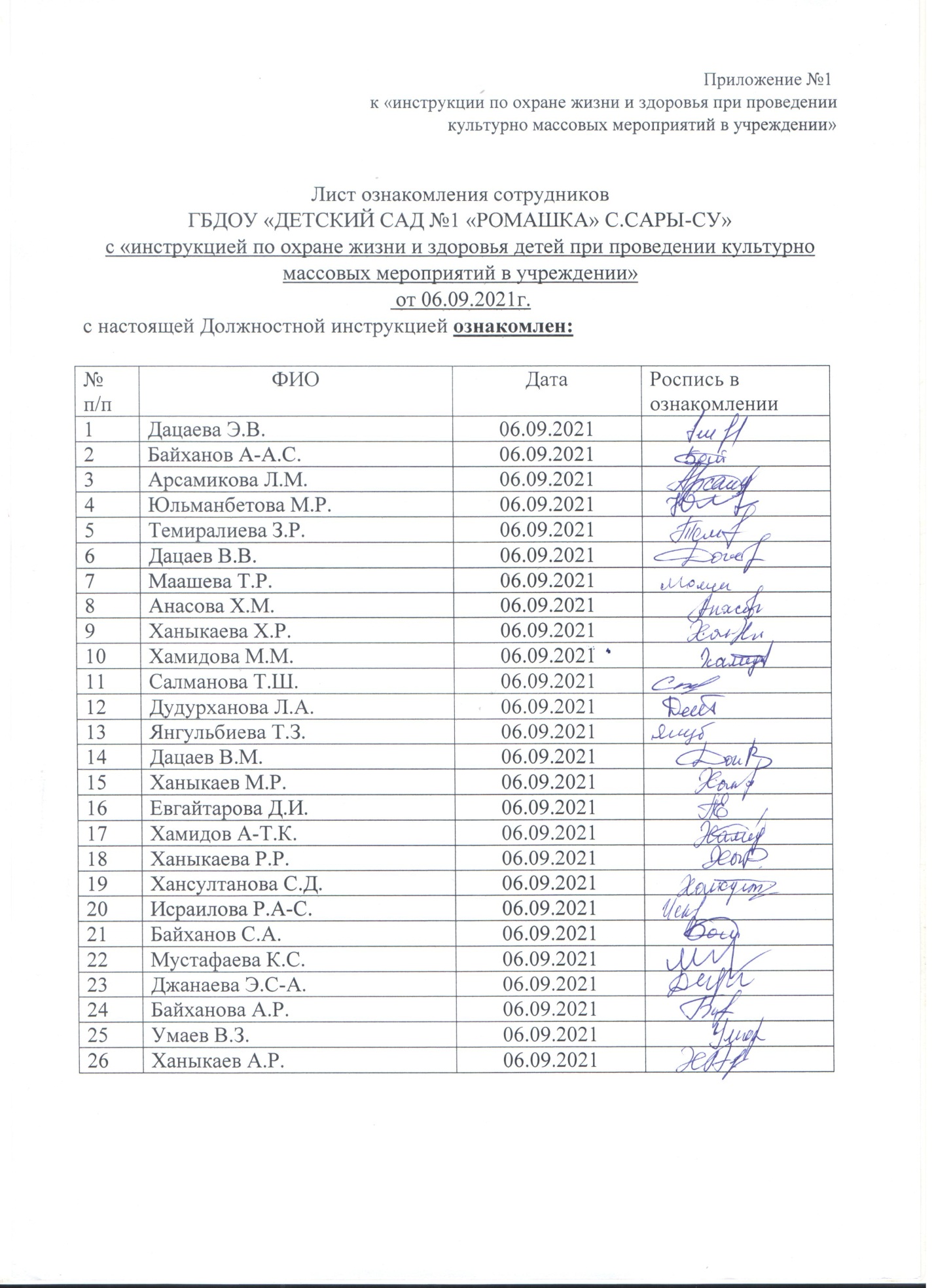 